Les conditions générales relatives aux prestations d’analyses, l’offre de prestations, les conseils pour le prélèvement et l’envoi d’échantillons et les tarifs des prestations sont disponibles sur le site www.anses.fr. Ils peuvent également être transmis sur simple demande par e-mail. Pour toute information complémentaire contacter le laboratoire.Laboratoire de la Santé des végétaux - Unité de MycologieDomaine de Pixérécourt - Bâtiment E- CS 40009 - 54220 Malzéville - FranceTel : +33 (0)3 83 29 00 02 – e-mail : nancy.lsv@anses.fr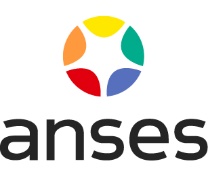 Laboratoire de la Santé des VégétauxUnité de mycologieFiche d’enregistrementThème : Relations avec les partenairesLaboratoire de la Santé des VégétauxUnité de mycologieCode Ennov : LSV054-FSE-013Révision : BDate d’application : 31 mars 2021Bordereau de transmission d’échantillons au laboratoireBordereau de transmission d’échantillons au laboratoireBordereau de transmission d’échantillons au laboratoireDEMANDEUR (destinataire des résultats)DEMANDEUR (destinataire des résultats)Nom :      Nom :      Organisme :      Organisme :      Adresse :      Adresse :      Code postal :      Ville :      Tél :      Email :      DEMANDEDEMANDE Diagnostic mycologique (recherche de tout champignon ou oomycète phytopathogène responsable des symptômes observés)  Recherche spécifique d’un champignon ou oomycète phytopathogène (préciser) : Dans le cas d’une demande d’analyse multiple pour un même prélèvement (diagnostic et recherche spécifique), il est recommandé dans la mesure du possible de séparer ce dernier en deux échantillons clairement identifiés dans des emballages distincts. (cf Conseils pour le prélèvement et l’envoi d’échantillons) Diagnostic mycologique (recherche de tout champignon ou oomycète phytopathogène responsable des symptômes observés)  Recherche spécifique d’un champignon ou oomycète phytopathogène (préciser) : Dans le cas d’une demande d’analyse multiple pour un même prélèvement (diagnostic et recherche spécifique), il est recommandé dans la mesure du possible de séparer ce dernier en deux échantillons clairement identifiés dans des emballages distincts. (cf Conseils pour le prélèvement et l’envoi d’échantillons)Observations :      Observations :      Date de prélèvement :      Date expédition :      NATURE DE L’ECHANTILLON NATURE DE L’ECHANTILLON NATURE DE L’ECHANTILLON NATURE DE L’ECHANTILLON NATURE DE L’ECHANTILLON NATURE DE L’ECHANTILLON vegetal :     vegetal :     vegetal :     vegetal :     vegetal :     vegetal :     Référence de l’échantillon :      Référence de l’échantillon :      Référence de l’échantillon :      Référence de l’échantillon :      Référence de l’échantillon :      Référence de l’échantillon :      Organes affectés envoyés au laboratoireOrganes affectés envoyés au laboratoireOrganes affectés envoyés au laboratoireSymptômesSymptômesSymptômes  Graines  Tiges   Tubercules  Malformation  Généralisé  Galles  Racines  Bourgeons   Fleurs  Défoliation  Chlorose  Taches  Collets  Feuilles   Fruits  Pourriture  Brûlure  Autres  Flétrissement  NanismeApparitions des symptômes :       Soudaine       GraduelleStade phénologique :      Apparitions des symptômes :       Soudaine       GraduelleStade phénologique :      Apparitions des symptômes :       Soudaine       GraduelleStade phénologique :      Date des 1er symptômes :      Date des 1er symptômes :      Date des 1er symptômes :      Commentaire : Commentaire : Commentaire : Commentaire : Commentaire : Commentaire : PRODUCTEUR ou ETABLISSEMENTPRODUCTEUR ou ETABLISSEMENTNom :       Agriculteur/ProducteurAdresse :       Service techniqueCode postal :       AmateurCommune :       Autres (préciser) : CATEGORIE D'ANALYSECATEGORIE D'ANALYSE Contrôle ImportOrigine :       Contrôle ExportZone de production :       Convention (préciser) :       Convention (préciser) :       Surveillance réglementaire Surveillance réglementaire Autres  (préciser) :       Autres  (préciser) :      FACTURATIONFACTURATIONNom / Organisme :      Nom / Organisme :      Adresse :      Adresse :      Code postal :      Ville :      Tél :      Email :      AUTRES RENSEIGNEMENTVALIDATION PAR LE DEMANDEURVALIDATION PAR LE DEMANDEURVALIDATION PAR LE DEMANDEURDate :      Nom :      Signature : 